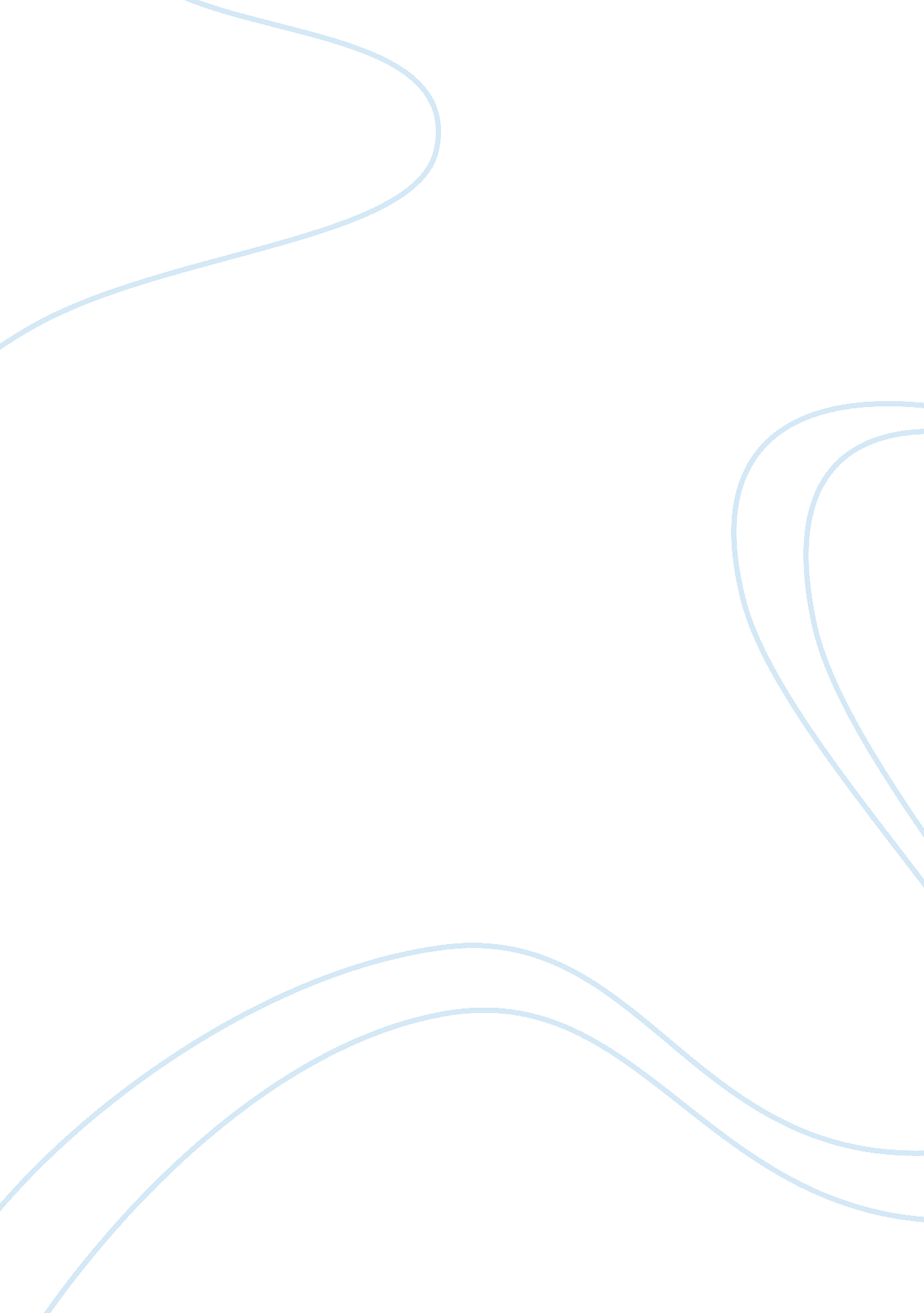 Education in the futureEducation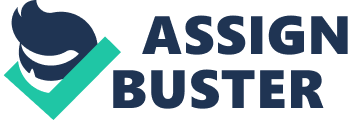 The future will have many new advances ineducation. Like the great Benjamin Franklin wrote thirteen virtues for basic living, there will be virtues in education that will be necessary to provide an equal opportunity to learn. Educational virtues will have to be followed in the future to better the knowledge of the world. Basic courtesy should be common in an educationalenvironment. Tolerance will be needed so that everyone will have an equal opportunity to gain knowledge. No one person will learn more than others. Being opinionated of others can lead to problems, and arguments. No judgements of people should be based on knowledge. Every opinion is as valuable as another. Everyone will be treated equal, and all people willrespecteach other. Equalitywill be a very important value in the future. Education will take on many different changes, which will make the learning process a timely, organized part of life. Progression will change the way people learn. Basic skills will progress overtime. Everything will be gradually taught at a younger age. The learning process will be an important aspect of life. Observationwill be an important key to everyday life, especially education. By obtaining information by using ears rather than words, everyone can hear what everyone has to say. Effort is key to developing a full rewarding education. By trying the hardest for everything, there can be great rewards. All people may reach full potential, if there is an aspiration to succeed. Everyone should be driven to learn and grow smarter. By having full awareness to details and paying attention to them, everything should come naturally. In general, education will pave the way to the future, by changing the way people think. By having goodwill and using special skills for the good of all, there should be no intent to harm another through what is not known. Devotion is a positive attribute that helps all people attain a higher level of knowledge. By contributing all thoughts others do not have, everyone can have the same level of understanding. Balance is needed to help spread the learning process out, over the period of a lifetime, and to prevent overdoing it too quickly. By having control people will learn to respect authority. Learning to control anger and aggression towards one another will lead to unity. There is a total abundance of information that can be learned through the education process. There is no limit or maximum amount of knowledge that can be gained during a lifetime. Educational virtues will be needed in the future to better the knowledge of the world. Learning will be a lifelong steady process. It will be rewarding and challenging yet fun and enjoyable. Courtesy to others will be necessary to find unity and peace. The learning process will be in every part of daily life. Education will make the future a better place to live by paving the way people think. Just as Benjamin Franklin" s virtues were created to turn bad habits into good, educational virtues will make learning a smoother part of life and will provide a path for all children to follow in the future. 